 			Cinnamon Roll Poke Cake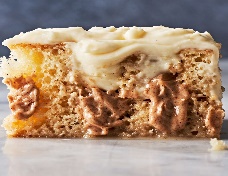 FOR THE CAKE1 bag spice cake mix, (make mix according to directions on bag)FOR THE FILLING3 (14-oz.) can sweetened condensed milk1 cup milk1 ¼ c melted butter2 ½ c packed brown sugar4 tsp. cinnamonFOR THE FROSTING1 bag of cool whip topping (or fast n fancy) mix or 2 ½ c. heavy cream (if you have it)3 (8-oz.) block cream cheese room temp1 ¼ c butter, softened4 c. powdered sugar4 tsp. pure vanilla extractDirectionsStep 1Make cake: Preheat oven to 350°. Grease a 9"-x-13" baking pan with cooking spray. Prepare cake according to package directions. Pour batter into prepared pan and bake until a toothpick inserted in middle comes out clean, 20 ish minutes. Let cool.Step 2 Make filling: In a medium bowl, whisk together sweetened condensed milk, butter, brown sugar, cinnamon.Step 3 Make frosting: In a large bowl using a mixer, beat heavy cream until stiff peaks form.  If using whipped topping mix or fast n fancy mix you will use have the amount made, (reserve left over for another topping).  Step 4 In another large bowl, beat cream cheese and butter together until no lumps remain. Add powdered sugar and beat until smooth, then add in vanilla and a pinch of. Fold in whipped cream or cool whip topping until just combined.Step 5 Using the bottom of a wooden spoon, poke holes all over cake. Pour filling over and use a rubber spatula to push into holes. Frost with cream cheese frosting. Refrigerate 20 minutes before serving.